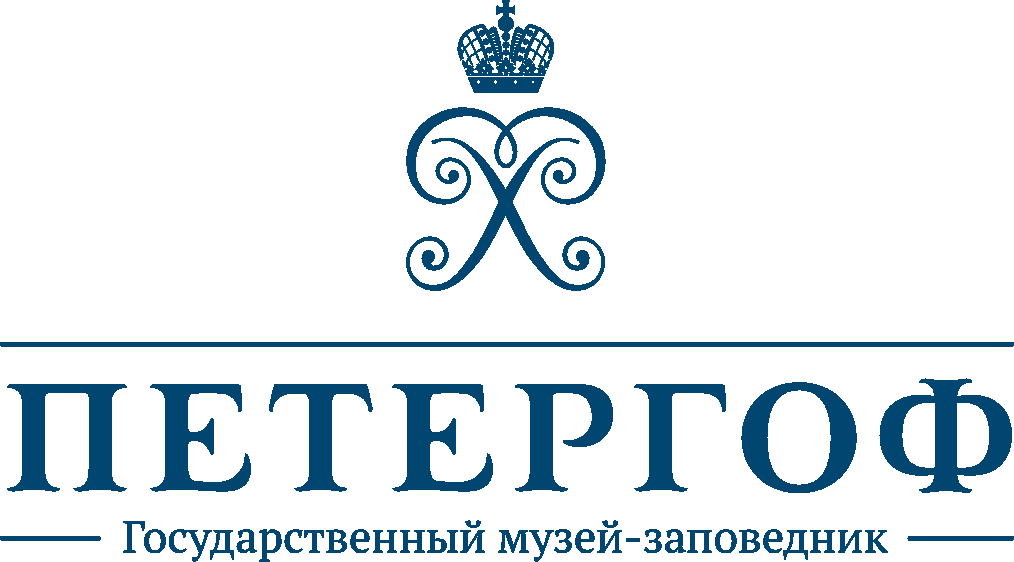 ПЕТРОВСКИЕ ФОНТАНЫК 350-летию со дня рождения Петра ВеликогоК 301-летию водоподводящей системы Петергофа19 августа 2022 11:00ГМЗ «Петергоф», Нижний паркВ год 350-летия первого российского императора ГМЗ «Петергоф» приглашает на пресс-тур, посвященный фонтанам Нижнего парка эпохи Петра Великого. При Петре I были созданы следующие фонтаны: Большой и Марлинский каскады, «Менажерные» фонтаны, фонтаны «Сноп», «Адам», «Пирамида», шутихи «Водяная дорога» и «Диванчики». На пресс-туре речь пойдет о триумфальных фонтанах, выполненных в честь побед в Северной войне, о личных царских правках в чертежах водометов, о петровских «giochi d'aqua» (ит. «игры с водой») и многом другом.Петр I стал автором, определившим основу Петергофской резиденции. По его рисункам и чертежам на берегу Финского залива строили дворцы, разбивали парки и сооружали потрясающие воображение фонтаны. Строительство первой русской резиденции происходило под влиянием европейской культуры. Первыми фонтанными мастерами Петергофа были иностранцы. Но Петр I категорически не допускал слепого копирования западных идей – везде вносил собственные дополнения, корректировки и изменения.19 августа 2022 года водоподводящей системе Петергофа исполняется 301 год. Столько лет фонтанный водовод служит воплощением «Великой мечты» Петра I, которому при помощи талантливых гидравликов удалось отыскать источник водоснабжения, спроектировать канал и направить воду к Петергофу.Пресс-тур пройдет по восточной части Нижнего парка. Первым на пути предстанет фонтан «Адам». Его центральная скульптура была выполнена по заказу Петра в Венеции. Композиция водомета скрывает тайный замысел монарха и одновременно напоминает о новых веяниях в России начала XVIII века. Вторая локация – фонтаны «Сноп» и «Диванчики» в Монплезирском саду. Он задуман царем как парадный вход в любимый дворец «Монплезир», поэтому во всей полноте вобрал в себя особенности вкуса и стиля Петра Великого.Фонтан «Пирамида» – редчайший водомет петровской эпохи. История фонтанного шедевра состоит из побед русской армии, европейских традициях и особенностях петровских преобразований в России. Спикеры пресс-тура:– Бондарев Сергей Викторович, заведующий отделом «Большой дворец» ГМЗ «Петергоф»;– Ашихмин Алексей Алексеевич, специалист по музейным исследованиям отдела музейных исследований ГМЗ «Петергоф»;– Бирюков Андрей Геннадиевич, начальник отдела фонтанов и гидротехнических сооружений ГМЗ «Петергоф»;- Корсаков Александр, фонтанный мастер ГМЗ «Петергоф».Программа пресс-тура:10:45 – встреча на Дворцовой площади в Петергофе11:00-12:30 – осмотр петровских фонтанов («Адам», «Сноп», «Диванчики», «Пирамида») в Нижнем парке с комментариями специалистов на исторические и технические темы12:30-13:00 – посещение Гротов13:00 – окончание пресс-тураИсторическая справка о водоподводящей системе фонтанов Петергофа: Водоподводящая система Петергофа была создана искусственно для питания фонтанов и города Петродворца водой в начале XVIII столетия. Первое упоминание об устройстве водовода для Большого каскада и нескольких фонтанов датировано 1715 годом, что делает всю систему, в первую очередь, памятником истории. Строительство водовода началось в ноябре 1720 года, а уже в августе 1721 года были пущены фонтаны и Большой каскад. Трассу первого водовода прокладывал талантливый инженер-гидравлик Василий Туволков (1697-1727), один из «птенцов гнезда Петрова». Петр I лично участвовал в разработке и создании уникальной фонтанной системы. 19 августа 1721 года на Ропшинских высотах, у истоков водопроводящего канала, великий царь лично запустил систему, заступом выбив задвижку. К утру следующего дня она дошла до Петергофа, и фонтаны взметнулись вверх. С 1721 года по сегодняшний день водоподводящая система безотказно служит для питания знаменитых фонтанов Петергофа.Система петергофского водовода практически не менялась с середины XIX века. Длина всех каналов составляет около 40 километров, площадь прудов-водохранилищ – около 100 гектаров. Водоподводящую систему образуют 40 водных элементов: 18 прудов, 12 каналов, 10 ручьев и рек. Помимо 150 фонтанов Петергофа, это 140 гидротехнических сооружений (мостов, дамб, шлюзов), а также сам «путь воды» длиной 27,4 километра.Уникальность водоподводящей системы как памятника истории и культуры – отсутствие насосных станций. Благодаря остроумию инженерной мысли, вода течет за счет естественного перепада высот между Ропшинской возвышенностью и уровнем, на котором находятся фонтаны Верхнего и Нижнего парка. Ежедневно в высокий сезон фонтанная система Петергофа пропускает около 100 000 кубометров воды.Сегодня Нижний парк украшают более 150 фонтанов и каскадов, в том числе любимые детьми фонтаны-шутихи. Для аккредитации просьба прислать название издания, ФИО корреспондента, паспортные данные (номер и серия, дата и кем выдан, регистрация), контактный номер телефона, а также номер автомобиля до 12:00 18 августа по электронной почте press@peterhofmuseum.ru.Пресс-служба ГМЗ «Петергоф»press@peterhofmuseum.rupr@peterhofmuseum.ruм.т. +7 (931) 002 43 22peterhofmuseum.ru
ВКонтактеТелеграм-канал